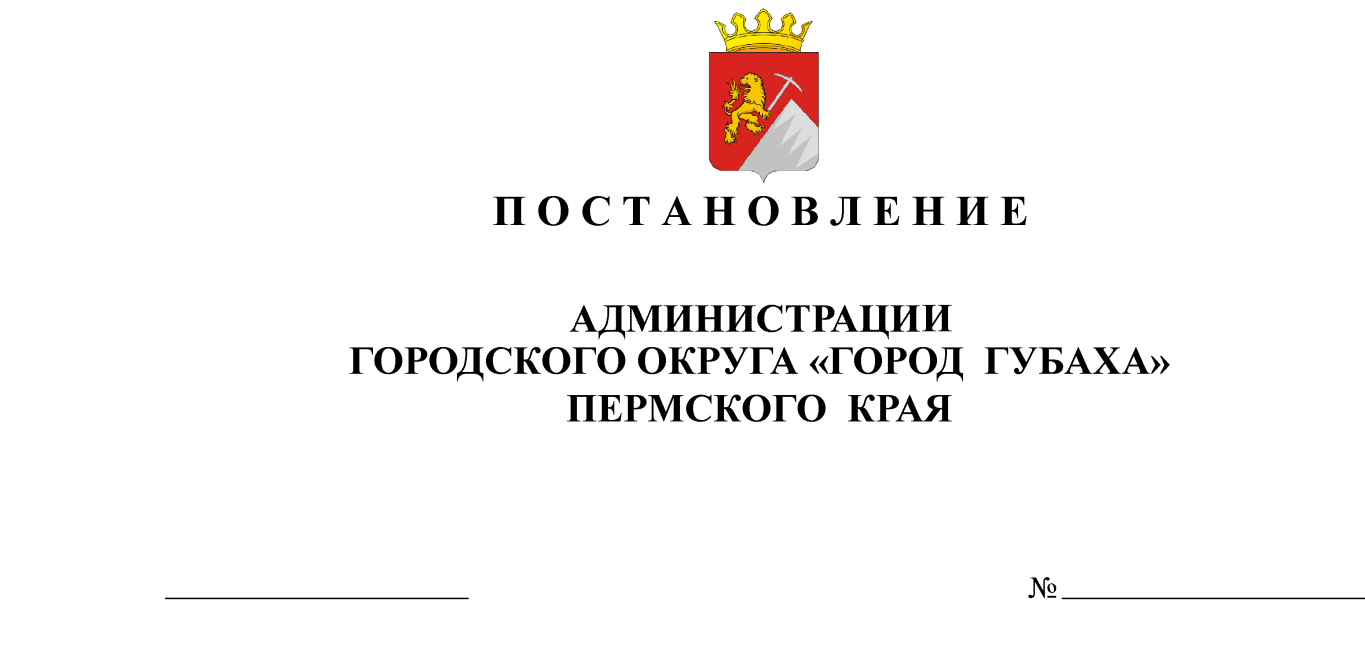 Об утверждении прейскуранта цен на платные услуги муниципального бюджетного учреждения «Дворец культуры «Северный» администрации городского округа «Город Губаха»На основании Бюджетного кодекса Российской Федерации, в соответствии с Федеральным законом от 06 октября . № 131-ФЗ «Об общих принципах организации местного самоуправления в Российской федерации», решением Губахинской городской Думы 1 созыва от 31.10.2013 года № 125 «Об утверждении Порядка принятия решений об установлении тарифов на услуги, предоставляемые муниципальными предприятиями и муниципальными учреждениями Губахинского городского округа Пермского края», решением тарифной комиссии Губахинского городского округа Пермского края (протокол от 21 сентября 2017 года № 12), ПОСТАНОВЛЯЮ:Утвердить прилагаемый прейскурант цен на платные услуги муниципального бюджетного учреждения «Дворец культуры «Северный» администрации городского округа «Город Губаха».2. Установить период действия прейскуранта цен на платные услуги с 01 октября 2017 года по 30 сентября 2018 года. 3. Постановление опубликовать на официальном сайте города Губахи в информационно-телекоммуникационной сети «Интернет» 4. Постановление вступает в силу со дня опубликования.5. Контроль за исполнением постановления возложить на начальника управления культуры, спорта, молодежной политики и туризма И.В. Зоркину Глава города-глава администрации                                                                           Н.В. Лазейкин                              УТВЕРЖДЕН  постановлением  администрации  от  №  Услуги НДС не облагаютсяПРЕЙСКУРАНТ ЦЕН на платные услуги муниципального бюджетного учреждения «Дворец культуры «Северный» администрации городского округа «Город Губаха». ПРЕЙСКУРАНТ ЦЕН на платные услуги муниципального бюджетного учреждения «Дворец культуры «Северный» администрации городского округа «Город Губаха». ПРЕЙСКУРАНТ ЦЕН на платные услуги муниципального бюджетного учреждения «Дворец культуры «Северный» администрации городского округа «Город Губаха». ПРЕЙСКУРАНТ ЦЕН на платные услуги муниципального бюджетного учреждения «Дворец культуры «Северный» администрации городского округа «Город Губаха». ПРЕЙСКУРАНТ ЦЕН на платные услуги муниципального бюджетного учреждения «Дворец культуры «Северный» администрации городского округа «Город Губаха». №НаименованиеЕдиница измерения услугиЦена услуги, рублейЦена услуги, рублей№НаименованиеЕдиница измерения услугидля физи-ческих лицдля юриди-ческих лиц1Организация и проведение торжественной церемонии бракосочетания1 меропр.2150-Организация гражданских, семейных обрядов, свадеб, выпускных вечеров, юбилеев, памятных датв банкетном зале1 час850-на ротонде1 час750-в нижнем баре1 час650                                                                -в зрительном зале1 час650-3Предоставление гримерной комнаты1 час3003004Организация культурно-массовых, торжественных, корпоративных и других мероприятий для взрослых1 час-25005Организация и проведение культурно-массовых, торжественных, корпоративных и других мероприятий для детей5до 30 чел.1 меропр.4100-530-60 чел.1 меропр.6400-560-100 чел.1 меропр.10300-6Организация и проведение дня именинника (для детей)2 часа2700-7Выездной день именинника (поздравление ростовой куклой ребенка на дому, в детском саду) (транспорт за счет заказчика)20-30 минут1500-8Организация выступления самодеятельных коллективов и отдельных исполнителей для музыкального оформления семейных празд-ников, торжеств и других корпоративных культурно-досуговых мероприятий8солист1 номер 2503508танцевальный коллектив1 номер 5007008вокальный ансамбль, хор1 номер 4005509Проведение концертно-зрелищных мероприятий, культурно-развлекательных программ, вечеров отдыха, танцев и дискотек1 билет30-250-10Обслуживание гражданских, семейных обрядов, свадеб, выпускных вечеров, юбилеев, памятных дат, корпоративных и других мероприятий, 1 меропр.(за 1 чел.)200-11Работа звукооператора1 час750150012Работа ведущего1 час800160013Разработка сценария1 сценарий2000400014Школа раннего развития «Карамелька»мес.45045015Прокат звукового оборудования1 час500100016Прокат костюмов16за 1 предмет24 часа10020016за 1 комплект24 часа25050017Прокат ростовой куклы1 час50060018Накачивание воздушного шара гелием 1 шар304019Накачивание воздушного шара гелием с хайфлоком1 шар354520Постановка танца1 час250500